Протокол № 1общего собрания собственников помещений многоквартирного дома, расположенного по адресу:
Московская область, Красногорский район, п. Нахабино, ул. Инженерная, д. 3
проведенного в форме заочного голосования.пгт. Нахабино	«22» июня 2015г.Общее собрание собственников помещений многоквартирного жилого дома № 3 по ул. Инженерная п. Нахабино Красногорского района Московской обл. созвано по инициативе собственников многоквартирного жилого дома: Ермиловой В.Л. (кв. 73), Холина А.О. (кв. 52)В соответствии с Постановлением Правительства РФ № 75 от 06.02.2006г., каждому собственнику были вручены бюллетени голосования под роспись. Дата подсчета голосов «22» июня 2015 года.На дату проведения собрания, количество собственников жилых и нежилых помещений составляет 184 собственника. Общая площадь жилых и нежилых помещений составляет 7 837,70 кв.м.В голосовании приняло участие 100 собственников, что соответствует 4 257,7 кв.м. Представленные голоса собственников помещении МКД составляют 4 257,7 кв.м, или 54,3 % от общей площади помещений. Кворум имеется.Собрание собственников помещений многоквартирного дома проводилось в форме заочного голосования: с «21» мая 2015г. по «21» июня 2015г.Собрание правомочно принимать решения по повестке дня.ПОВЕСТКА ДНЯ СОБРАНИЯ:Выбор председателя собрания – Холина А.О. секретаря собрания - Ермилову В.Л.Выбор членов счетной комиссии в составе: Холина А.О.Вдовина А. А.Сабурова О.В.Ильичева А.В.Расторгнуть договор управления с ООО «Домоуправление - 2» на основании п.п.1,3 ст. 450 ГК РФ и ч.8 п. 8.2 ст. 162 ЖК РФ.Выбор управляющей компании ООО «УК «ФЕНИКС» в соответствии со ст. 161 ЖК РФ.Утверждение условий договора управления МКД.Избрать совет дома в составе: Холина А.О.Вдовина А. А.Сабурова О.В.Ильичева А.В.Ермиловой В.Л. Орлова С.В.7.  Выбор председателя Совета дома - Холина А.О.8.  Избрать управляющую организацию лицом, которое от имени собственников помещений в многоквартирном доме уполномочено на заключение договоров об использовании общего имущества собственников помещений в многоквартирном доме для монтажа оборудования провайдеров в целях подключения жителей к сети Интернет, кабельному ТВ, телефонной сети и др.9. 0пределение места размещения документов общего собрания — на информационных стендах в  холле 1-ого этажа.10. Определение места хранения документов общего собрания:экз. - у председателя Совета Дома.экз. - в Управляющей компании.По 1 вопросу повестки дня:Избрать: председателя собрания - Холина А.О.секретаря собрания - Ермилову В.Л.Г олосовали:«за» - 53,46%«против» - 0,84%«воздержался» - 0%РЕШИЛИ: избрать председателем собрания - Холина А.О. и секретарем собрания - Ермилову В.Л.По 2 вопросу повестки дня:Выбор членов счетной комиссии в составе:Холина А.О.Вдовина А.А.Сабурова О.В.Ильичева А.В.Голосовали:«за» - 53,46%«против» - 0,84%«воздержался» - 0%РЕШИЛИ: избрать членов счетной комиссии в составе:Холина А.О.Вдовина А.А.Сабурова О.В.Ильичева А.В.По 3 вопросу:Расторгнуть договор управления с ООО «Домоуправление - 2» на основании п.п.1,3 ст. 450 ГК РФ и ч.8 п. 8.2 ст. 162 ЖК РФ.Г олосовали:«за» - 53,46%«против» - 0,84%«воздержался» - 0%РЕШИЛИ: Расторгнуть договор управления с ООО «Домоуправление - 2» на основании п.п. 1,3 ст. 450 ГК РФ и ч.8 п. 8.2 ст. 162 ЖК РФ.По 4 вопросу повестки дня:Выбор управляющей компании ООО «УК «ФЕНИКС» в соответствии со ст. 161 ЖК РФ. Голосовали:«за» - 53,46%«против» - 0,42%«воздержался» - 0,42%РЕШИЛИ: Выбрать управляющую компанию ООО «УК «ФЕНИКС» в соответствии со ст. 161 ЖК РФ.По 5 вопросу повестки дня: Утверждение условий договора управления МКД.Голосовали:«за» - 53,46%«против» - 0%«воздержался» - 0,84%РЕШИЛИ: Утвердить условия договора управления МКД.По 6 вопросу повестки дня: Избрать совет дома в составе:1.   Холина А.О.Вдовина А.А.Сабурова О.В.Ильичева А.В.Ермиловой В.Л.6.Орлова С.В.Голосовали:«за» - 53,46%«против» - 0,42%«воздержался» - 0,42%РЕШИЛИ:   Избрать совет дома в составе:1.   Холина А.О.Вдовина А.А.Сабурова О.В.Ильичева А.В.Ермиловой В.Л.6.Орлова С.В.По 7 вопросу повестки дня: Выбор председателя Совета дома - Холина А.О.Голосовали:«за» - 53,46%«против» - 0,42%«воздержался» - 0,42%РЕШИЛИ: Избрать председателя Совета дома - Холина А.О.По 8 вопросу повестки дня: определение места размещения документов общего собрания - на информационных стендах в холле 1-ого этажа.Голосовали:«за» - 53,88%«против» - 0%«воздержался» - 0,42%РЕШИЛИ: определить место размещения документов общего собрания - на информационных стендах в холле 1-ого этажа.По 9 вопросу повестки дня:Избрать управляющую организацию лицом, которое от имени собственников помещений в многоквартирном доме уполномочено на заключение договоров об использовании общего имущества собственников помещений в многоквартирном доме для монтажа оборудования провайдеров в целях подключения жителей к сети Интернет, кабельному ТВ, телефонной сети и др.Голосовали:«за» - 53,88%«против» - 0%«воздержался» - 0,42%РЕШИЛИ: Избрать ООО «УК «ФЕНИКС» лицом, которое от имени собственников помещений в многоквартирном доме уполномочено на заключение договоров об использовании общего имущества собственников помещений в многоквартирном доме для монтажа оборудования провайдеров в целях подключения жителей к сети Интернет, кабельному ТВ, телефонной сети и др.По 10 вопросу повестки дня:Определение места хранения документов общего собрания:экз. - у председателя Совета Домаэкз. - в Управляющей компании.Голосовали:«за» - 53,88%«против» - 0%«воздержался» - 0,42%РЕШИЛИ: определить место хранения документов общего собрания:экз. - у председателя Совета Домаэкз. — в Управляющей компании.Протокол составлен в 3 (трех) экземплярах на четырех листах. Один экземпляр с реестром собственников и решениями собственников помещений МКД передается на хранение в ООО «УК «ФЕНИКС», второй экземпляр протокола передать на хранение председателю Совета дома, третий экземпляр протокола передать в ООО «Домоуправление-2».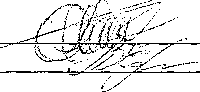 Председатель собрания Секретарь собрания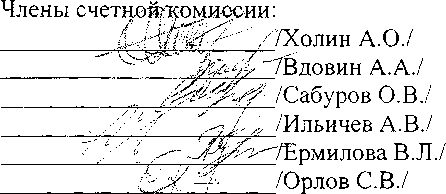 